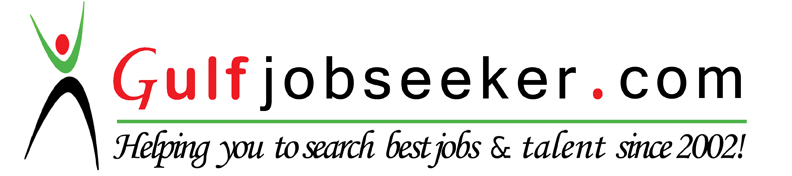 Contact HR Consultant for CV No: 319313E-mail: response@gulfjobseekers.comWebsite: http://www.gulfjobseeker.com/employer/cvdatabasepaid.phpEDUCATIONCOLLEGE          	: Bachelor of Science in NursingDates Attended		: June 2003 – March 2008School			: Mountain View CollegeAddress			: Valencia City,  Bukidnon, Philippines      •    SECONDARY                            Dates Attended             : June 1999- March 2003           School                          : San Fernando community College, Inc.           Address	                       : Halapitan San Fernando, Bukidnon, Philippines      •	ELEMENTARY         	            Dates Attended		: June 1992 – March 1999            School			: Halapitan SDA elementary School            Address		: Halapitan San Fernando, Bukidnon, PhilippinesPROFESSIONAL LICENSELicensing Body	: Professional Regulation CommissionProfessional Status	: Registered NurseRegistration Date	: May 13, 2009Validity Date		: Jan. 18, 2018Licensing Body	: Health Authority-Abu Dhabi (HAAD)Professional Status	: Registered NurseRegistration Date	: March 4, 2016Validity Date		: N/AWORK HISTORYDuration of Employment	: July 24, 2011-PresentName of Hospital	: Adventist Medical Center ValenciaAddress	: A. Aguilar St. Poblacion Valencia City, Bukidnon, PhilippinesBed Capacity		: 100 bedsUnit			: Emergency Room and Endoscopy UnitPosition 		: Staff NurseJob Description: 1. Collects current symptoms, as well as a detailed patient history and then consults     and coordinates with health care team members to assess, plan, implement and evaluate patient care plans.2. Take vital signs and record.3. Performs triage and identify the severity.4. Manages basic life support needs and stabilizes patients until the resident or attending physician is available, based upon nursing standards and protocol.5. Performs advance cardiac life support with the presence of attending or resident physician.6. Initiates corrective action whenever information from monitoring equipment shows symptoms.7. Works directly under physicians, assisting them during exams, diagnostic testing and treatments.8. Prepares and administers (orally, subcutaneously, through an IV) and records prescribed  medications. Reports adverse reactions to medications or treatments in accordance with the policy regarding the administration of medications by a licensed registered nurse.9. Provides IV therapy.10. Cleans and bandages wounds.11. Maintains proper supplies and appropriate medical equipment to care for patients.12. Reports any suspected abuse to the appropriate agencies.13. Displays professionalism while completing multiple urgent tasks in a timely manner.14. Records all care information concisely, accurately and completely.15. Activate code blue whenever needed.16. Exposed in the Endoscopy Unit also. Assisting AP as they perform Gastroscopy and Colonoscopy.17. Initiates patient education plan, as prescribed by physician. Teaches patients and significant others how to manage their illness/injury, by explaining: post-treatment home care needs, diet/nutrition/exercise programs, self-administration of medication and rehabilitation, as well as provides referrals to other healthcare professionals for follow-up treatment.Equipment Used:Cardiac monitors Defibrillator ECG machine Portable Ultrasound MachinePortable Doppler machine Infusion pumpSyringe pump Peripheral DopplerFeeding PumpVein FinderPulse OximeterNebulization MachineOxygen tankGastroscopy materialsColonoscopy MaterialsDuration of Employment	: December 27, 2009- June 23, 2011Name of Hospital	: Adventist Medical Center ValenciaAddress		            : A. Aguilar st. Poblacion Valencia City, Bukidnon, PhilippinesBed Capacity		: 100 bedsUnit			: Medical-Surgical UnitPosition 		: Staff NurseJob Description: 1.	Reliable in taking vital signs.2.	Comprehensive cephalocaudal assessment. 3.	Update attending Physician with current patient’s status.4.	Observe 10 rights on proper giving of medications.5.	Facilitate patient’s needs with regards to treatment regimen.6.	Attend to patient’s emergency needs7.	Performs daily bedside care in accordance to their health condition.8.	Assist patient with daily activity.•	Equipment Used:	Cardiac monitors 	Defibrillator 	ECG machine 	Portable Ultrasound Machine	Portable Doppler machine 	Infusion pump	Syringe pump 	Peripheral Doppler	Feeding Pump	Pulse Oximeter	Nebulization Machine	Oxygen tankAFFILIATIONSPhilippine Nurses’ AssociationPhilippine National Red CrossTRAININGS ATTENDEDCertification	: Basic Life Support Training for Health Care Providers Date Attended	: April 22, 2016Venue		: The Power HEART Training CenterCertification	: Advanced Cardiac Life SupportDate Attended	: April 22, 2016Venue		: The Power HEART Training CenterCertification	: Intravenous Training ProgramDate Attended	: Aug. 10-12, 2009Venue		: Association of Nursing Service Administrators of the PhilippinesCertification	: Advance Cardiac Life Support CourseDate Attended	: October 22-25, 2010Venue		: The Philippine National Red Cross (Manila)Certification	: Blood Transfusion TherapyDate Attended	: August 5, 2012Venue		: Association of Nursing Service Administrators of the PhilippinesCertification	: The Basic of Insulin Administration and Self-Monitoring of Blood GlucoseDate Attended	: Nov. 20, 2012Venue		: Association of Diabetes Nurse Educators of the Philippines (ADNEP)                         Philippine Association of Diabetes Educators (PADE)Certification      :  Working Toward Zero InfectionDate Attended	: June 3, 2013            Venue		: QUALITI Framework and Stakeholder AnalysisCertification      : Customer Service Plus             Date Attended	: June 11, 2009            Venue		: Adventist Medical Center-Valencia